ANEXO II - RELATÓRIO DE ESTÁGIO EM DOCÊNCIA 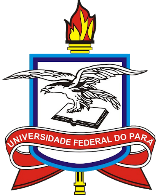 1. Dados de IdentificaçãoNome do(a) discente:Número de matrícula:Disciplina em que atuou:Período letivo em que a disciplina foi ofertada:Professor(a) da disciplina:Professor(a) orientador(a):2. IntroduçãoInformações sobre a natureza do estágio em docência, tais como: objetivos, ofertas de aulas práticas e teóricas, enfoque dados aos conteúdos, etc.3. DesenvolvimentoCronograma das atividades realizadas, informando datas, procedimentos e recursos metodológicos, e carga horária cumprida. Anexar conteúdos elaborados e plano de atividades.4. Avaliação do discenteAutoavaliação, os benefícios que as atividades desenvolvidas proporcionaram para a formação. Reflexões, os problemas enfrentados, sugestões para melhoria do programa de estágio em docência do PPGCC.5. Avaliação do professor da disciplina do estágio em docênciaO(A) professor(a) deve incluir um parecer sobre as atividades desempenhadas pelo discente na disciplina, bem como as suas contribuições e dificuldades.Belém-PA, <dia> de <mês> de <ano>___________________________________Assinatura do(a) discente___________________________________Assinatura do(a) professor(a) da disciplina___________________________________Assinatura do(a) professor(a) orientador(a)